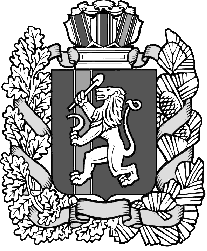 Администрация Дзержинского сельсовета Дзержинского района Красноярского края                                ПОСТАНОВЛЕНИЕ 					с. Дзержинское25.07.2023                             	                                                                     № 62-п  О местах, разрешенных для выгула домашних животных на территории Дзержинского сельсовета       В соответствии со ст. 13 Федерального закона от 27.12.2018  № 498-ФЗ «Об ответственном обращении с животными и о внесении изменений в отдельные законодательные акты Российской Федерации», руководствуясь статьями 7,18 Устава Дзержинского сельсовета ПОСТАНОВЛЯЮ:           1. Определить места, разрешенные для   выгула домашних   животныхна территории Дзержинского сельсовета, согласно приложению.          2. Контроль за исполнением настоящего постановления возложить на заместителя главы сельсовета А.С. Алексеева.          3.  Опубликовать настоящее постановление в газете «Дзержинец».          4. Постановление вступает в силу в день, следующий  за днем его официального опубликования в газете «Дзержинец».Глава сельсовета									А.И. Сонич Приложение	 к постановлению администрации сельсовета от 25.07.2023 г. № 62-пПЕРЕЧЕНЬМЕСТ, РАЗРЕШЕННЫХ ДЛЯ ВЫГУЛА ДОМАШНИХ ЖИВОТНЫХНА ТЕРРИТОРИИ ДЗЕРЖИНСКОГО СЕЛЬСОВЕТА         Места для выгула домашних животных (площадки для выгула собак)организуются в соответствии с требованиями законодательства РоссийскойФедерации   в     области      санитарно-эпидемиологического благополучиянаселения, строительных норм и правил, Правил благоустройства территорииДзержинского сельсовета, утвержденных решением Дзержинского сельского Совета депутатов от 26.10.2017 года №14-79р «Об утверждении Правил благоустройства территории Дзержинского сельсовета» (с изменениями и дополнениями).        К местам, разрешенным для выгула домашних животных на территории Дзержинского сельсовета  относятся:1. Территория     (часть территории)     земельного      участка,     на которомРасположен        многоквартирный жилой дом,      входящего в состав  общегоимущества собственников помещений в      таком доме, определенная       длявыгула домашних животных на общем собрании собственников помещений вмногоквартирном доме в соответствии с требованиями Жилищного кодексаРоссийской Федерации.2. Огороженная      территория      (часть территории)     земельного участка,находящегося на праве собственности или на ином виде права у физическихили юридических лиц, исключающая возможность преодоления ограждениядомашними животными.3. Площадка для выгула собак, которая размещается:- на расстоянии от окон жилых и общественных зданий, граництерритории образовательных, медицинских организаций, детских,спортивных площадок, площадок отдыха не менее 40 метров;- на расстоянии от объекта культурного наследия, определяемом в соответствии с Федеральным законом от 25.06.2002 № 73-ФЗ «Об объектахкультурного наследия (памятниках истории и культуры) народов РоссийскойФедерации», с     учетом     определяемых зон     охраны      такого объекта иустанавливаемых границ защитной зоны такого объекта.4. Пустыри, овраги.5. Территории общего пользования, за исключением парков, скверов, учреждений здравоохранения, детских дошкольных и образовательных учреждений и прилегающих к ним площадок, спортивных сооружений, детских площадок, пляжей, рынков.6. Территория (часть территории) многофункционального парка (при наличии) в случае включения в состав такого парка площадок для выгула собак.